Managerial Accounting - Variable Costing 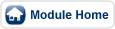 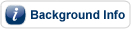 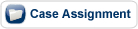 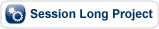 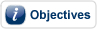 We're using a different fictitious company for the last two modules, the managerial accounting portion of this course. Below find production and sales information for Lewis Company. 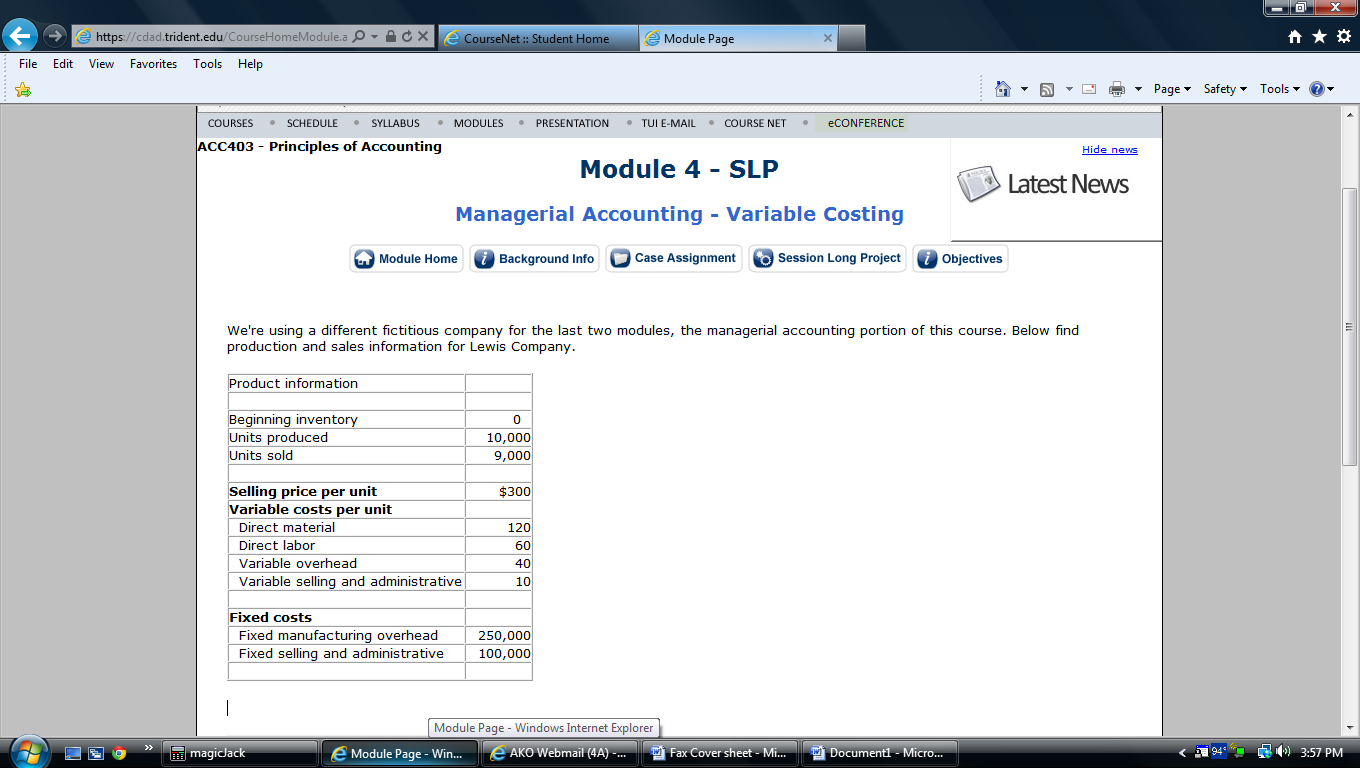 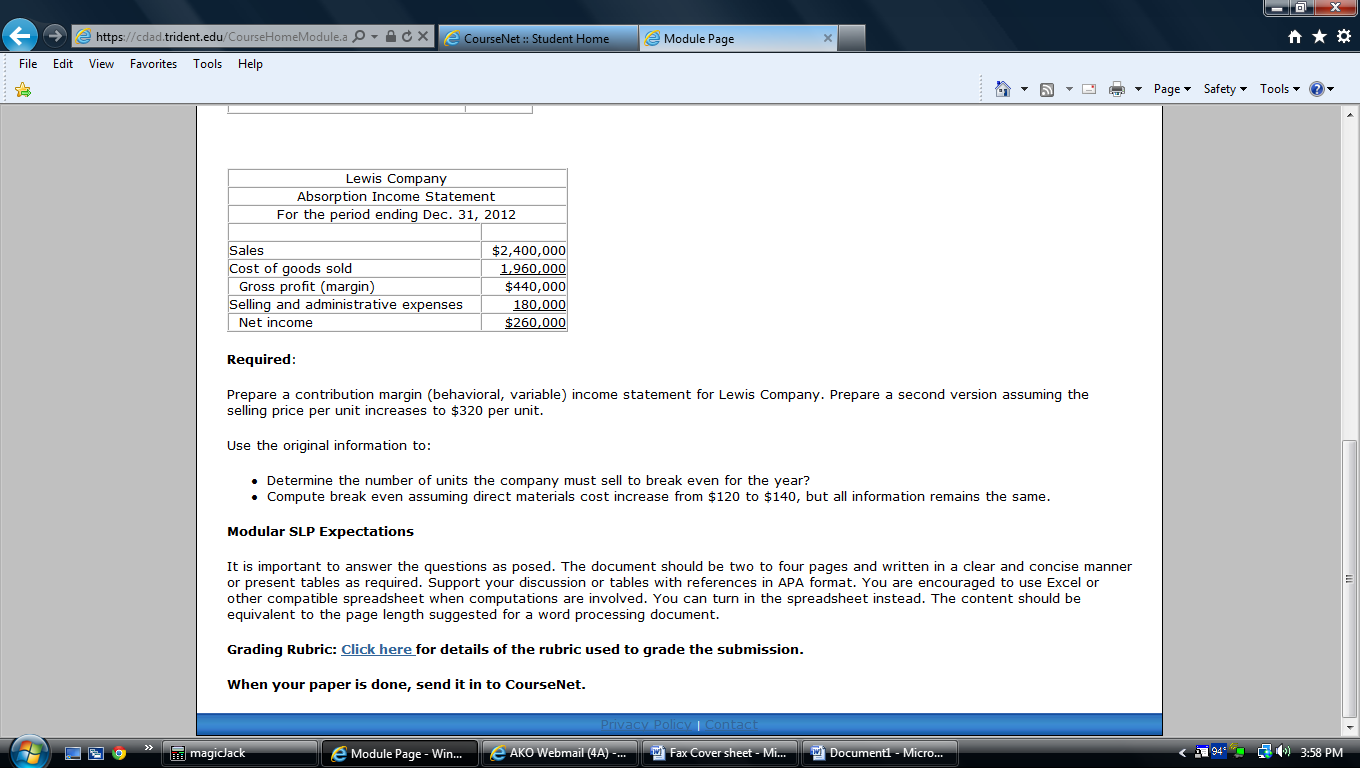 Required:Prepare a contribution margin (behavioral, variable) income statement for Lewis Company. Prepare a second version assuming the selling price per unit increases to $320 per unit.Use the original information to:Determine the number of units the company must sell to break even for the year? Compute break even assuming direct materials cost increase from $120 to $140, but all information remains the same. Modular SLP ExpectationsIt is important to answer the questions as posed. The document should be two to four pages and written in a clear and concise manner or present tables as required. Support your discussion or tables with references in APA format. You are encouraged to use Excel or other compatible spreadsheet when computations are involved. You can turn in the spreadsheet instead. The content should be equivalent to the page length suggested for a word processing document.